Ms. Andrea & Ms. Keyla’sVPK-BJanuary Newsletter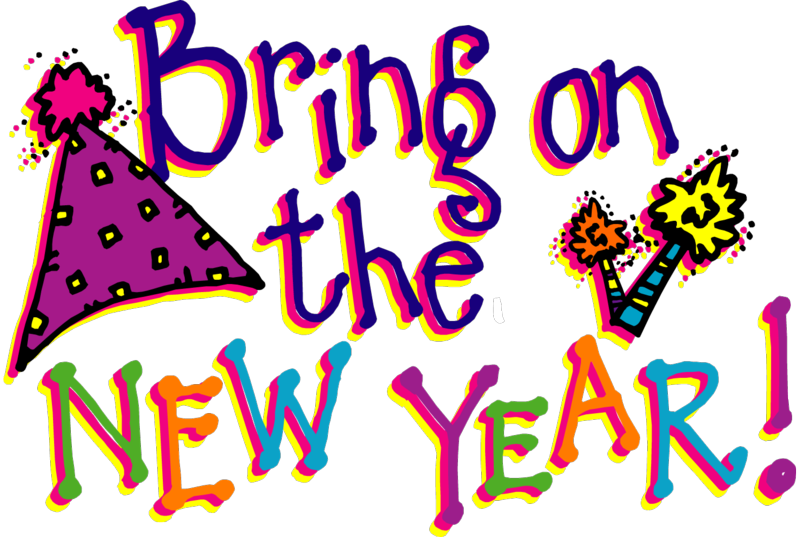 